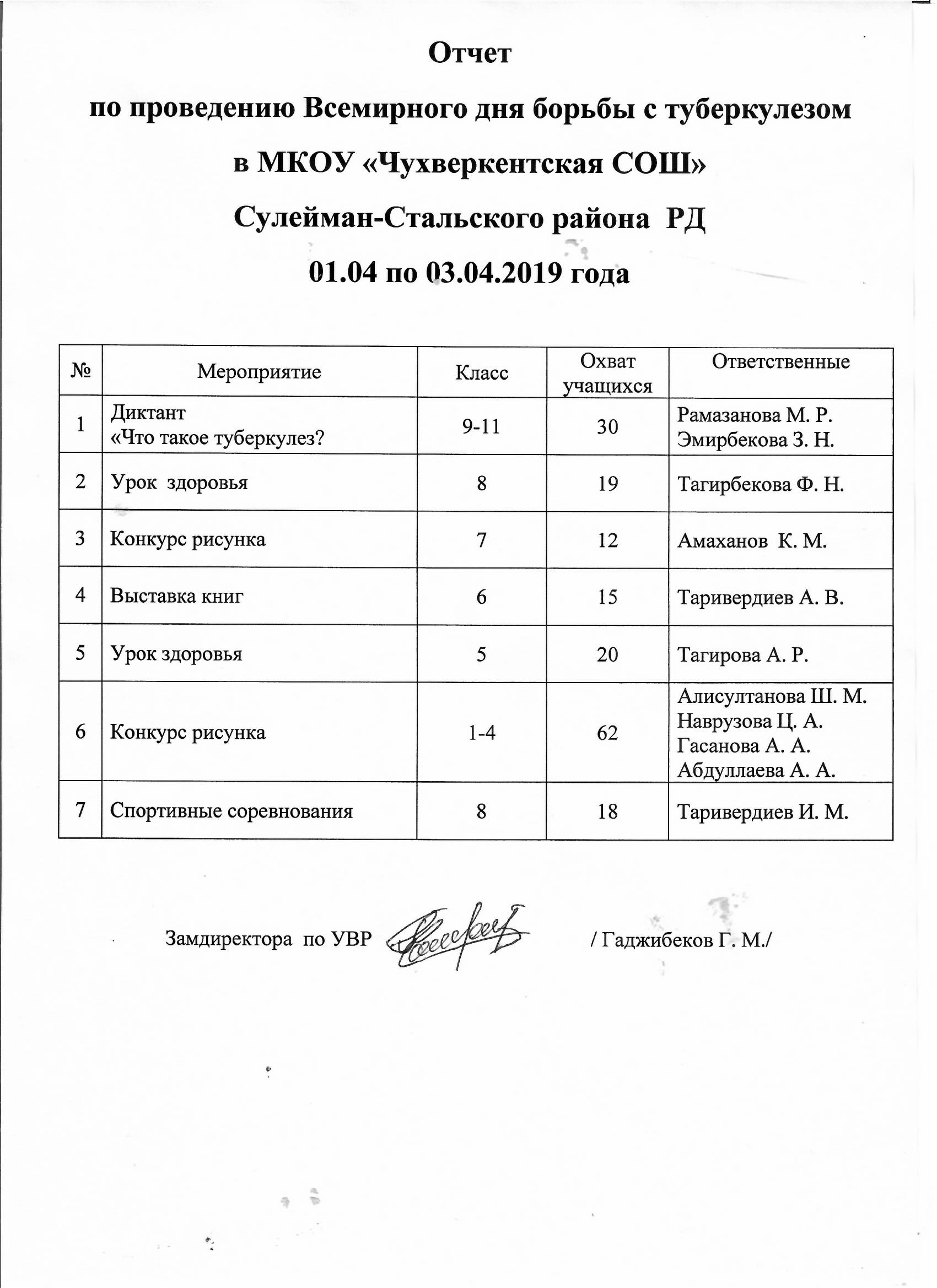 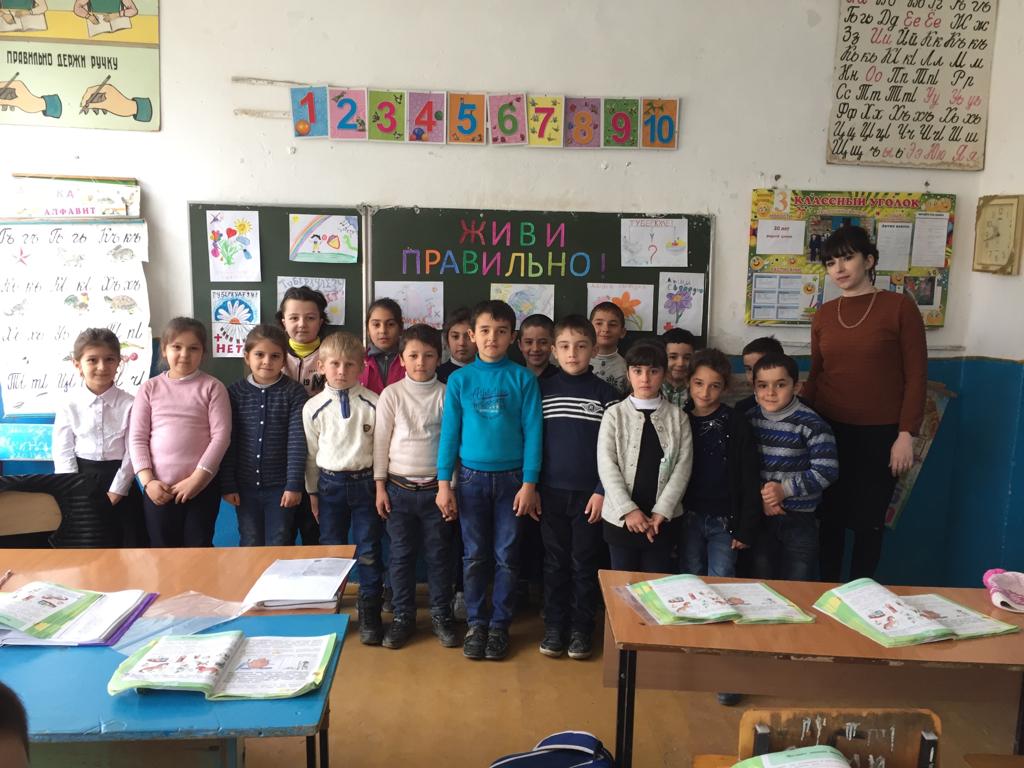 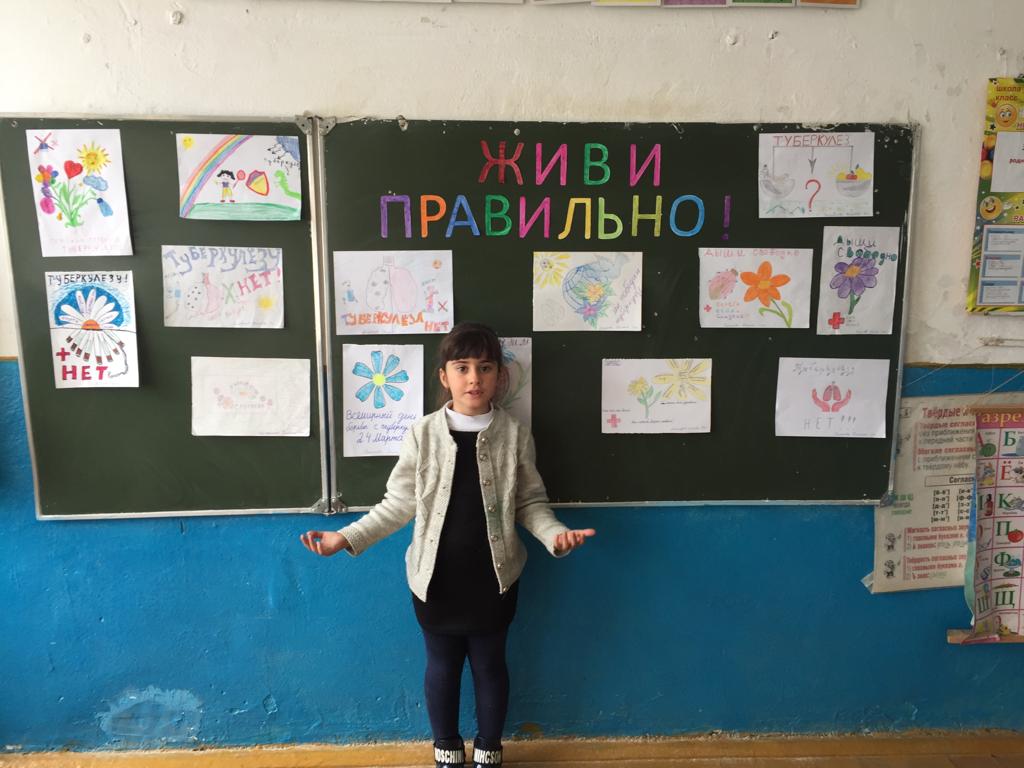 Конкурс рисунка. Классный руководитель: Алисултанова Ш.М. 1 класс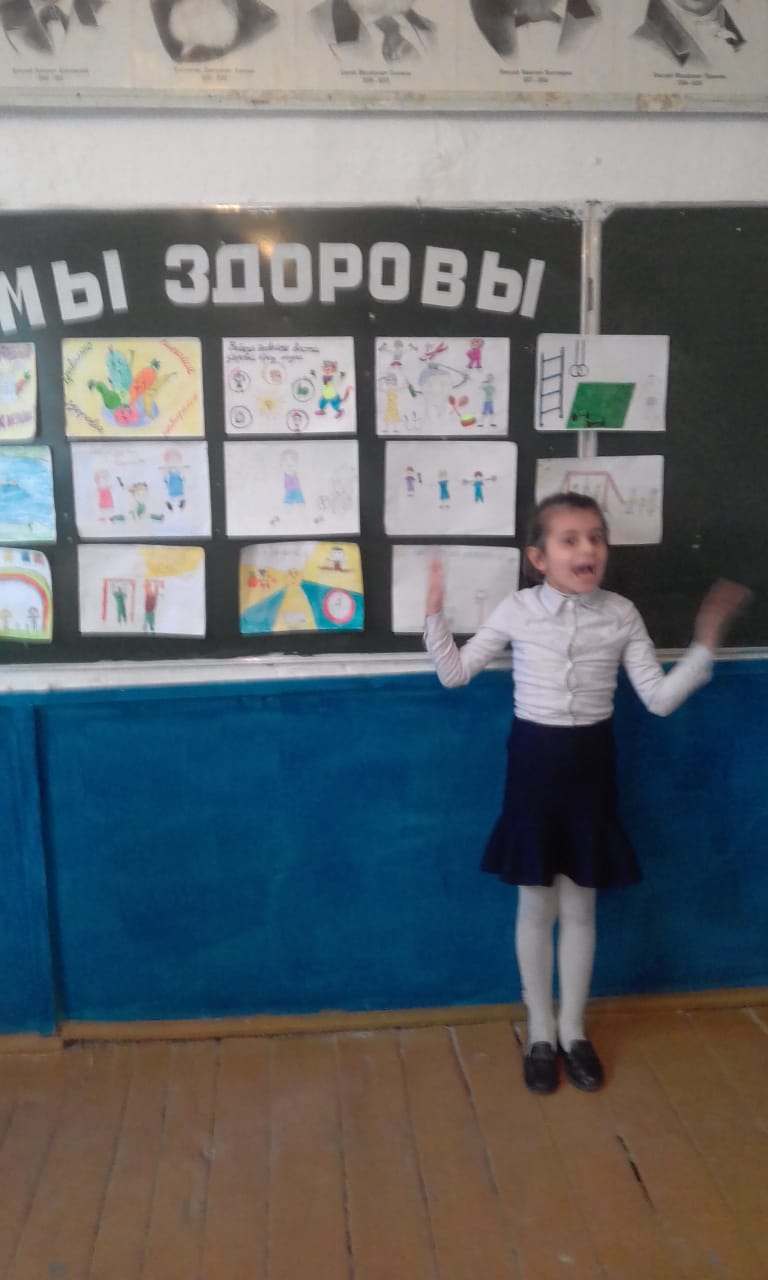 Конкурс рисунка. Классный руководитель: Наврузова Ц.А. 2 класс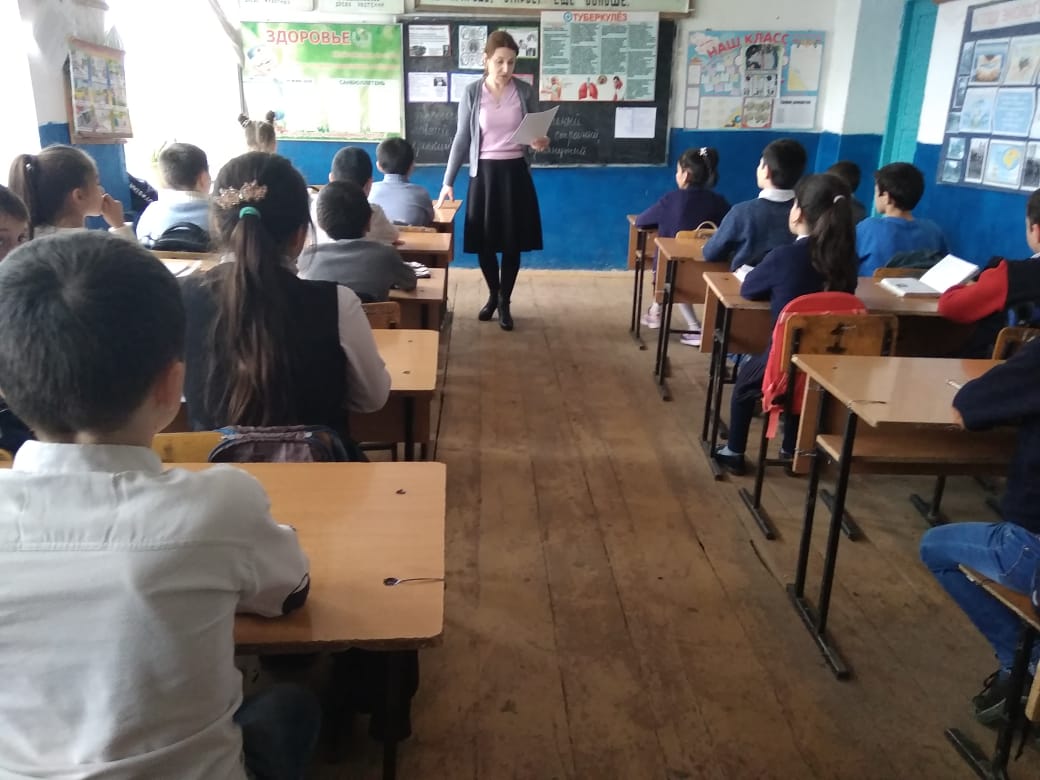 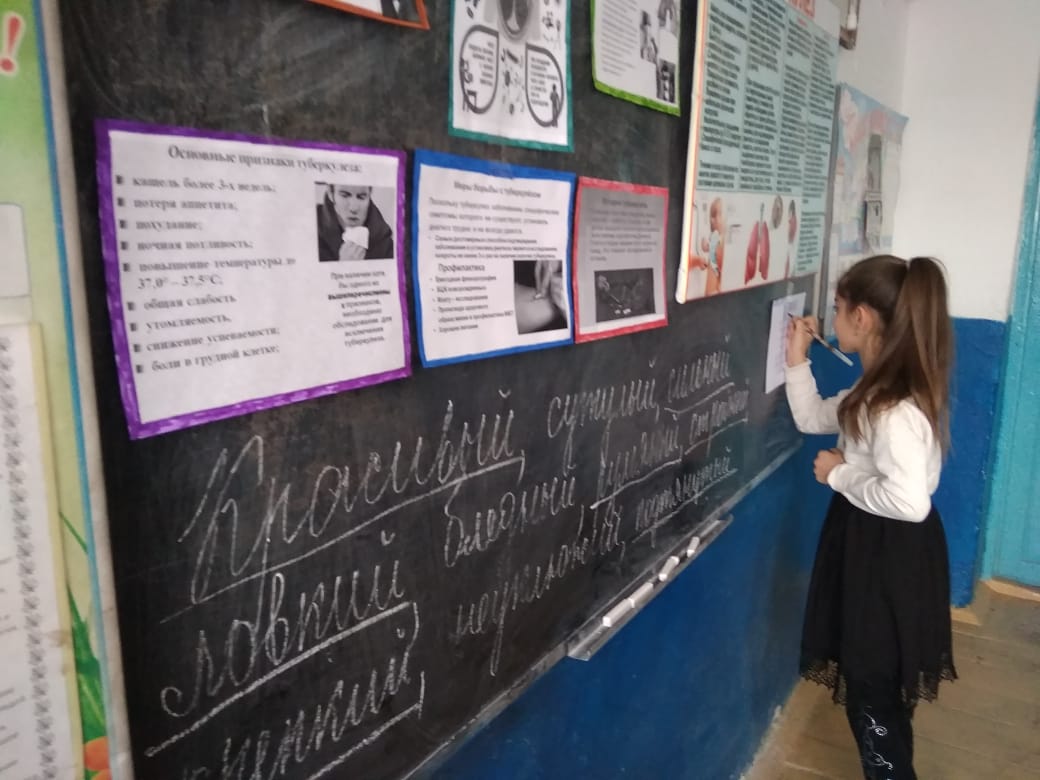 Классный час в 5 классе, посвященный Всемирному дню борьбы с туберкулёзом. Классный руководитель Тагирова А.Р.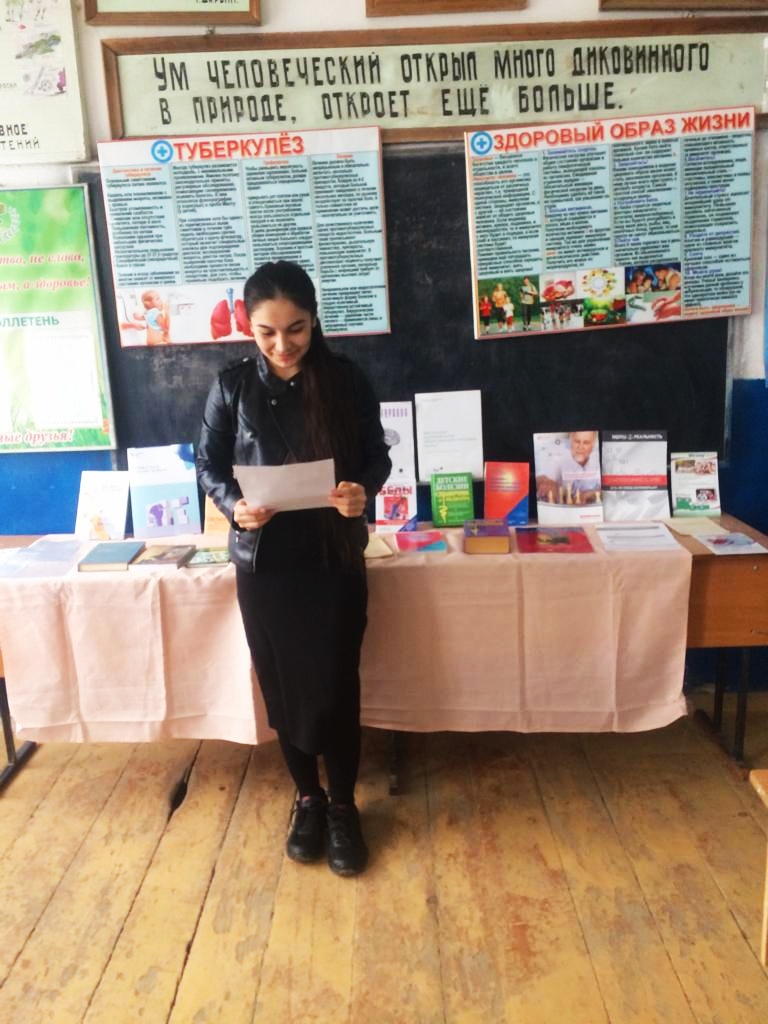 Ученица 8 класса. Исмаилова Марина читает доклад на тему: «Профилактика туберкулёза у детей и подростков»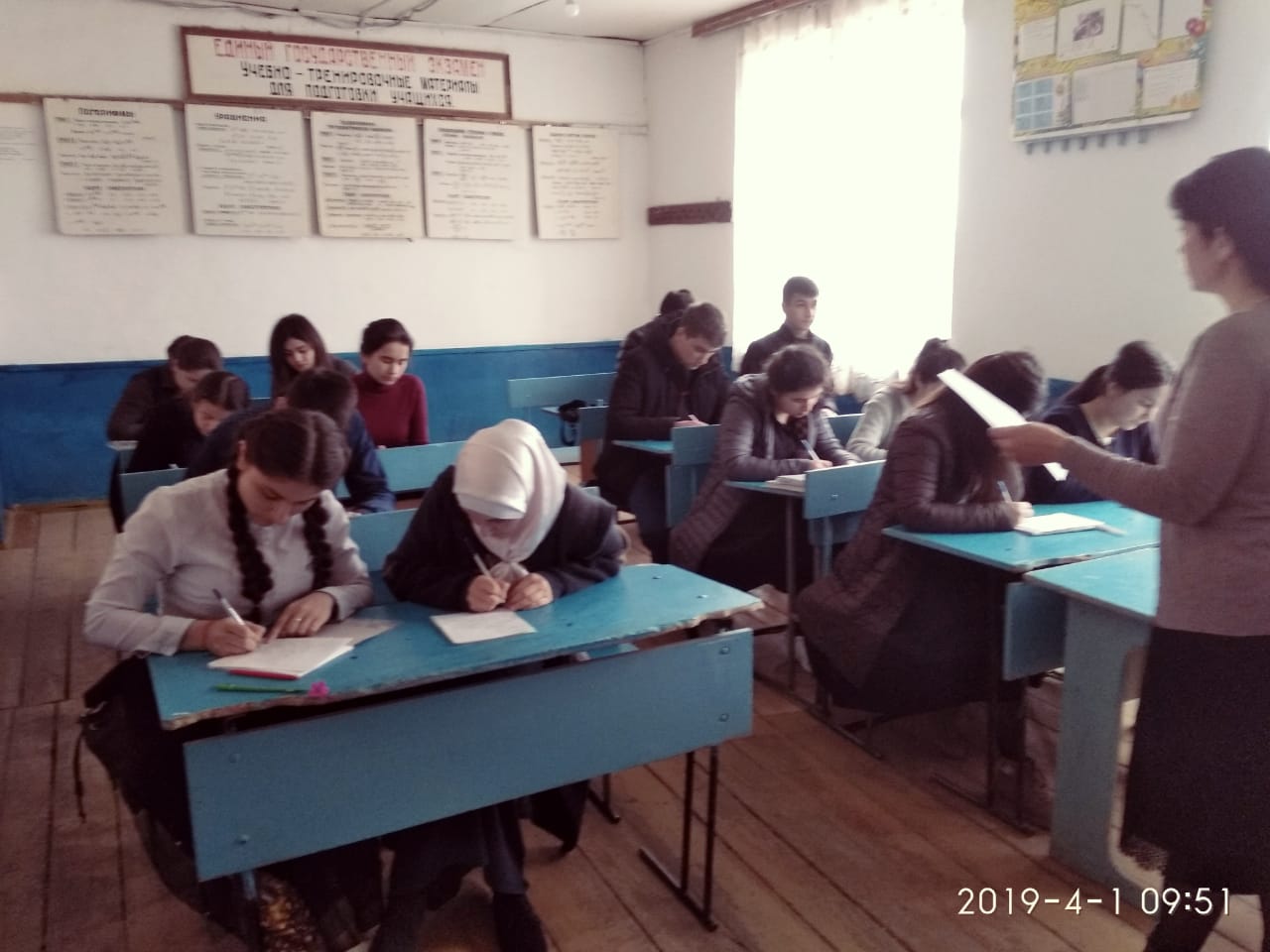 Тематический диктант «Что такое туберкулёз?» в 10 классе. Преподаватель: Рамазанова М.Р.